Муниципальное казенное дошкольное образовательное учреждение «Детский сад № 489 комбинированного вида»Проект «Моя любимая игрушка»                              Первая младшая группа №2                                                                                    Воспитатели:                                                                                     Мезенцева Е.Ю                                                                                      Боровкова Н.А Вид проекта: краткосрочный  Участники проекта: дети 2-3 лет, воспитатели, родители воспитанников. Актуальность проекта: Современные дети стали менее отзывчивыми к чувствам других. Поэтому работа, направленная на развитие эмоциональной сферы, очень актуальна и важна. Большие возможности для развития эмоциональной сферы малыша предоставляет игра.В раннем возрасте основой становления личности ребёнка является предметно-игровая деятельность. Миновав её, невозможно рассчитывать на полноценное взросление человека.Игра – один из тех видов деятельности, которые используются взрослыми в целях воспитания дошкольников, обучения их различным действиям, способам и средствам общения. В игре у ребёнка формируются те стороны психики, от которых зависит, насколько впоследствии он будет преуспевать в учёбе, работе, как сложатся его отношения с другими людьми; в игре же происходят существенные преобразования в интеллектуальной сфере, являющейся фундаментом развития личности.Источником накопления чувственного опыта в раннем возрасте является игрушка, так как именно на игрушку ребёнок переносит все свои человеческие чувства.Необходимо позаботиться об игрушках, чтобы ребенку можно было организовать игру.Игрушка — это не просто забава. Дарить игрушки было распространенным обычаем - подарок приносит ребенку здоровье и благополучие. Но, мы стали замечать, что дети бросают игрушки, вырывают друг у друга, не видят, что игрушки валяются.  Цели проекта: 1. создание условий для формирования у детей целостной картины мира через познавательно-исследовательскую деятельность 2. Теоретически и экспериментально обосновать педагогические условия, обеспечивающие в своей совокупности успешность развития эмоциональной отзывчивости у детей раннего возраста в процессе формирования познавательной активности к игрушкам. 3. накапливать и обогащать эмоциональный опыт, развивать речь, обогащать словарь. 4. Развивать наглядно - действенное мышление, стимулировать поиск новых способов решения практических задач при помощи различных предметов (игрушек, предметов быта).В основу проекта положена следующая гипотеза: мы полагаем, что развитие эмоциональной отзывчивости у детей младшего возраста в процессе формирования познавательной активности к игрушкам будет успешным, если: • создать условия психологической защищённости, эмоционально – положительной атмосферы во время совместной игровой деятельности педагога с детьми; • предметно-развивающая среда соответствует возрастным и индивидуальным особенностям детей; • развивать эмоциональную отзывчивость в контексте познавательной активности к игрушкам; • использовать методы педагогической интеграции. • положить начало формирования заботливого, доброжелательного отношения к игрушкам. В соответствии с поставленной целью и гипотезой нами определены следующие задачи проекта: Для детей: 1. Раскрыть сущность и особенности предметно-отобразительной игры детей младшего возраста - учить внимательно рассматривать игрушки, обогащать словарный запас, развивать навыки фразовой и связной речи, побуждать к высказываниям; 2. развивать восприятие детей, способствовать связи восприятия со словом и дальнейшим действием; учить детей использовать слова - названия для более глубокого восприятия различных качеств предмета; 3. совершенствовать уровень накопленных практических навыков: побуждать детей к использованию различных способов для достижения цели, стимулировать к дальнейшим побуждающим действиям и «открытиям». 4. воспитывать желание беречь игрушку и заботиться о ней. Для воспитателя: 1. Поддерживать стремление ребенка активно вступать в общение, высказываться; 2. Развивать эмоциональный отклик на любимое литературное произведение посредством сюжетно - отобразительной игры; стимулировать ребенка повторять за воспитателем слова и фразы из знакомых стихотворений.            3. обогащение родительского опыта приемами взаимодействия и сотрудничества с ребенком в семье; 4. повышение компетентности родителей при выборе игрушки.Этапы реализации проекта: I. Подготовительный этап: 1. Определение педагогами темы, целей и задач, содержание проекта, прогнозирование результата. 2. Изучить психолого-педагогическую литературу на тему: “Особенности развития предметно-отобразительной игры детей младшего возраста”. 3. Подбор игрушек.4. Беседа - консультация с родителями на тему: «Как я играю дома». Основной этап реализации проекта:1. «Наша Таня»2. Чтение и обыгрывание стихотворения А. Барто «Наша Таня». 3. Игра с куклой «Угостим куклу чаем»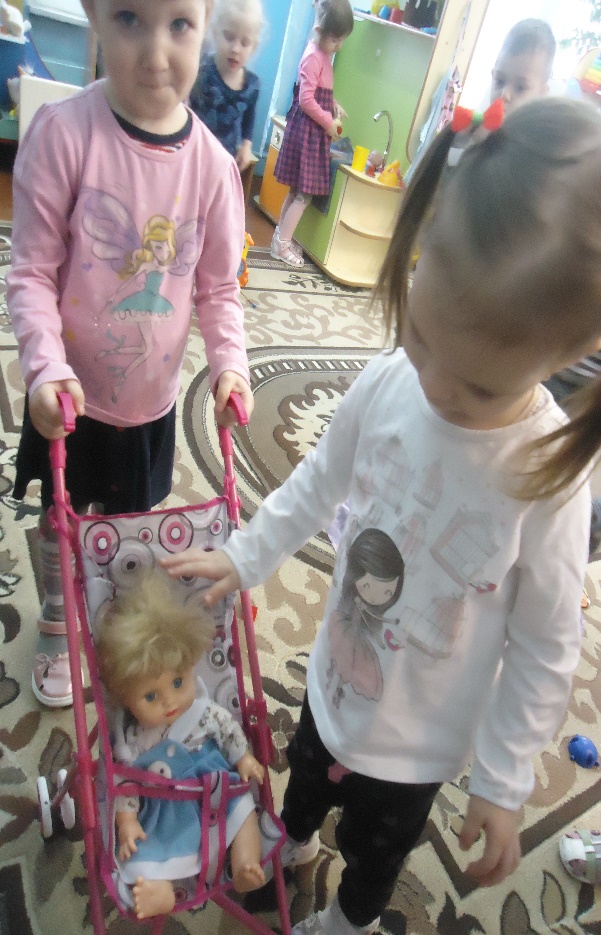 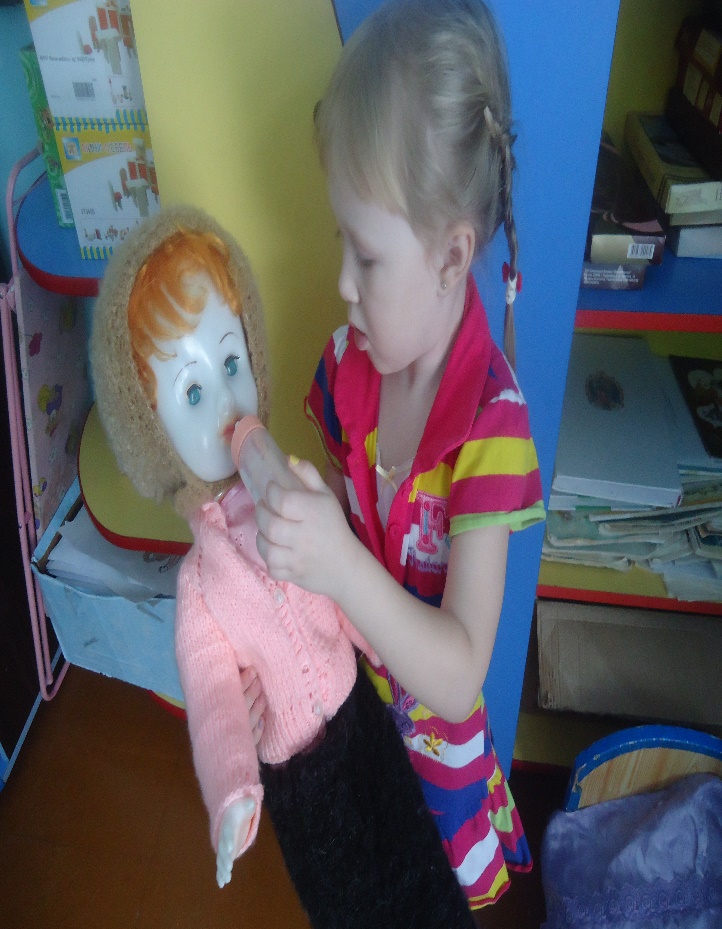 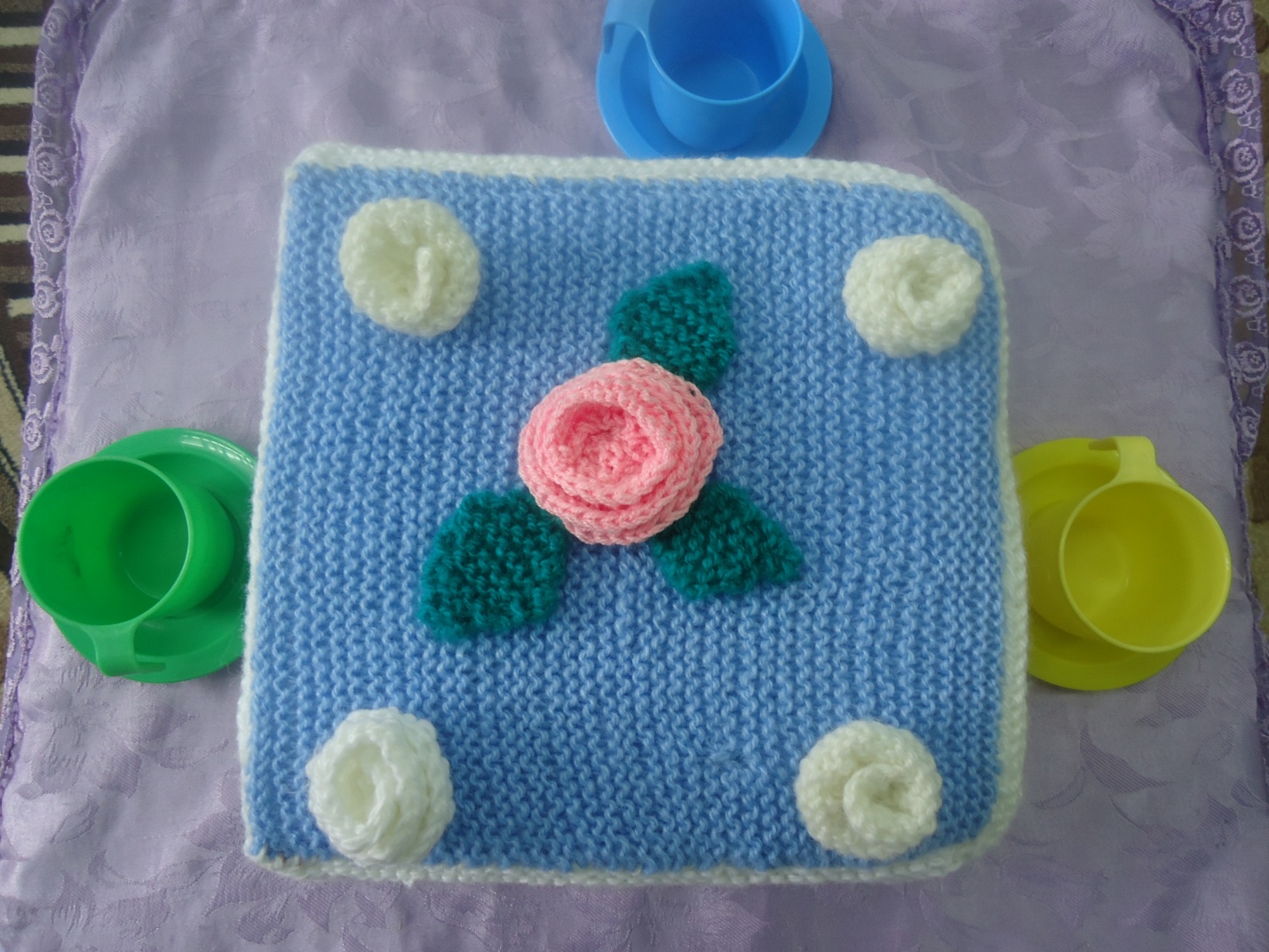 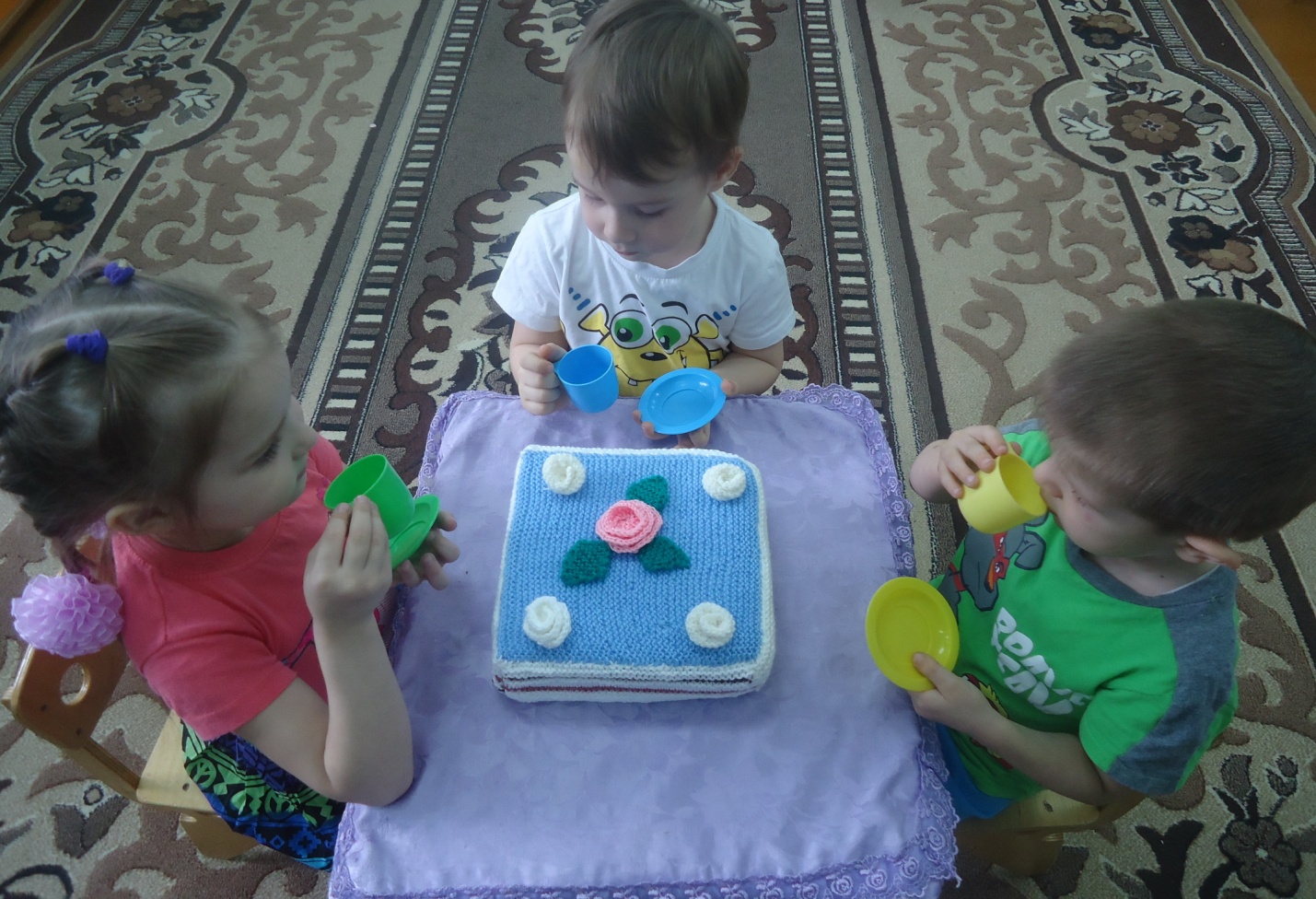 4. Подвижная игра «Прокати мяч через ворота» 5.Физминутка «Девочки и мальчики» 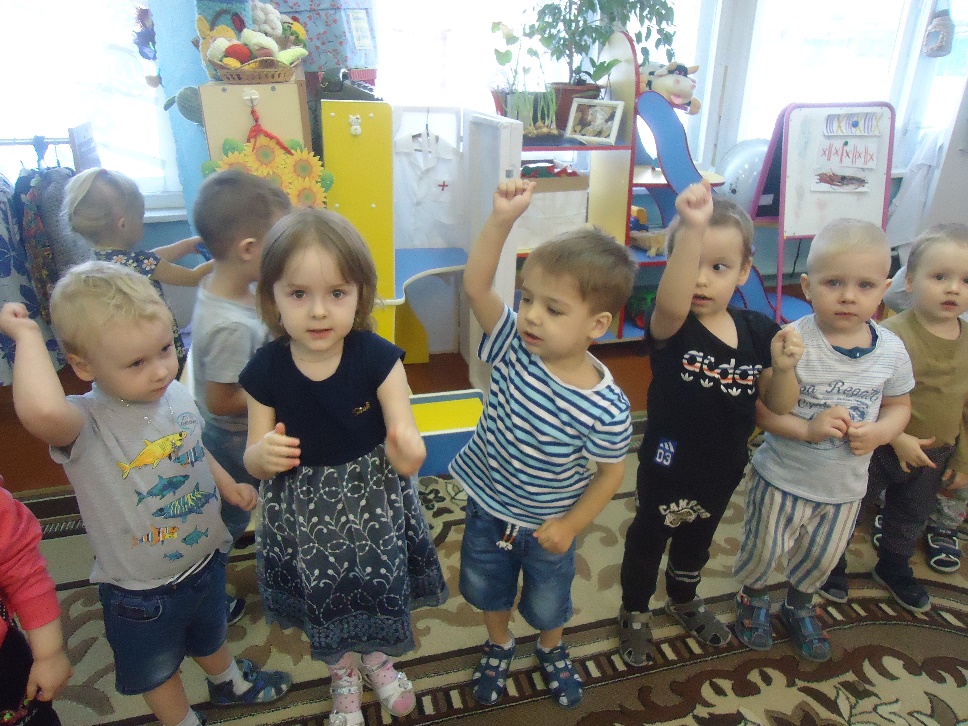 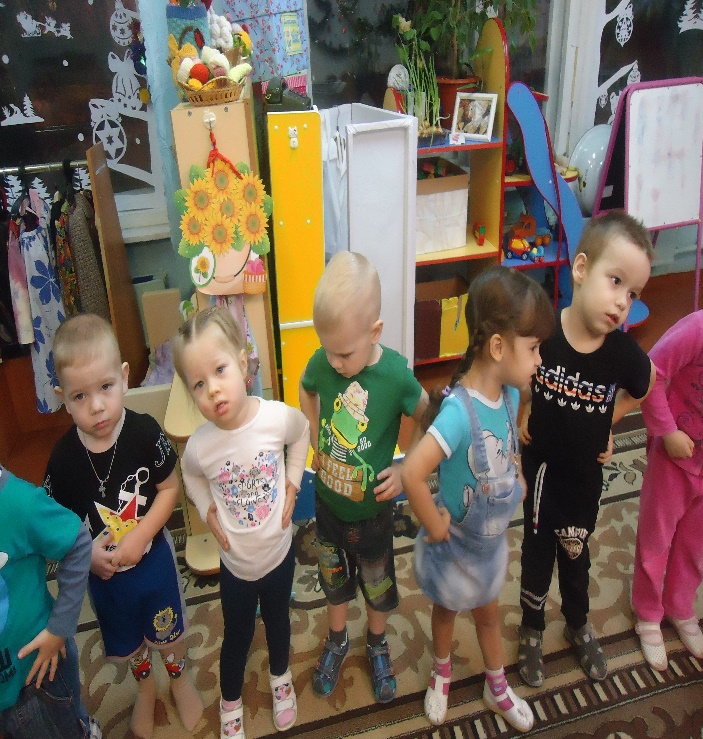 6. Пальчиковая игра «Наша Таня» 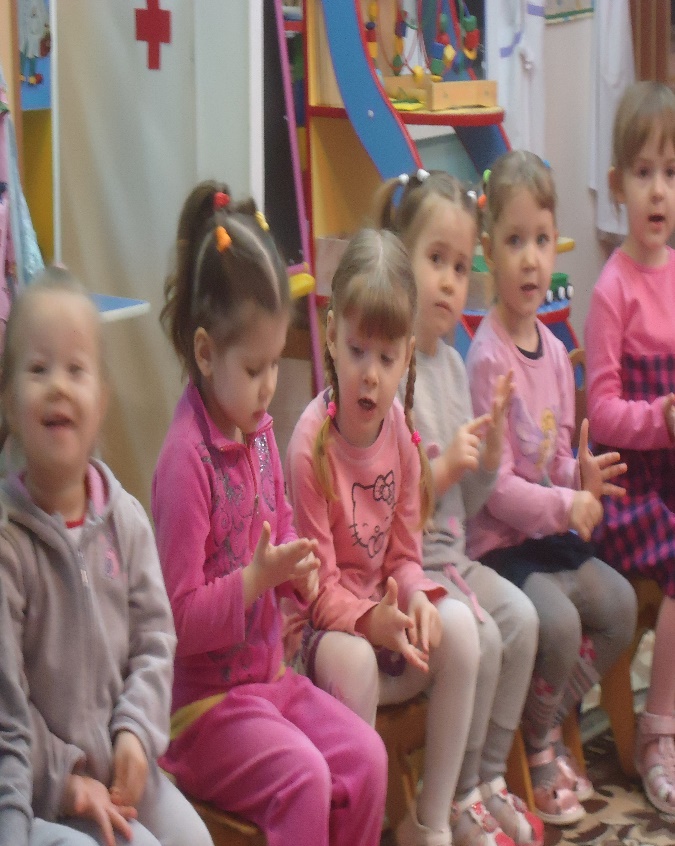 7. Подвижная игра «Мой веселый звонкий мяч» 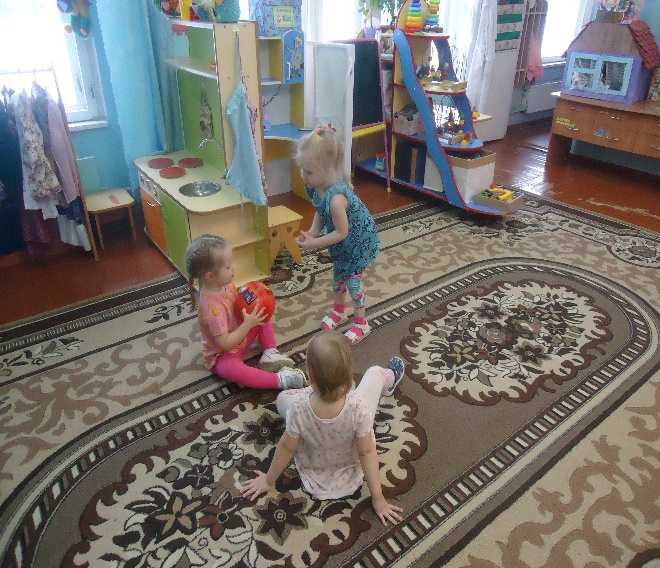 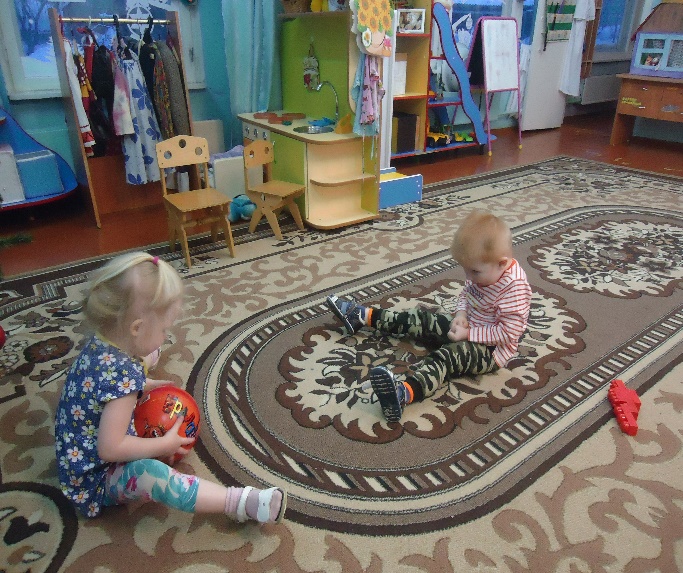 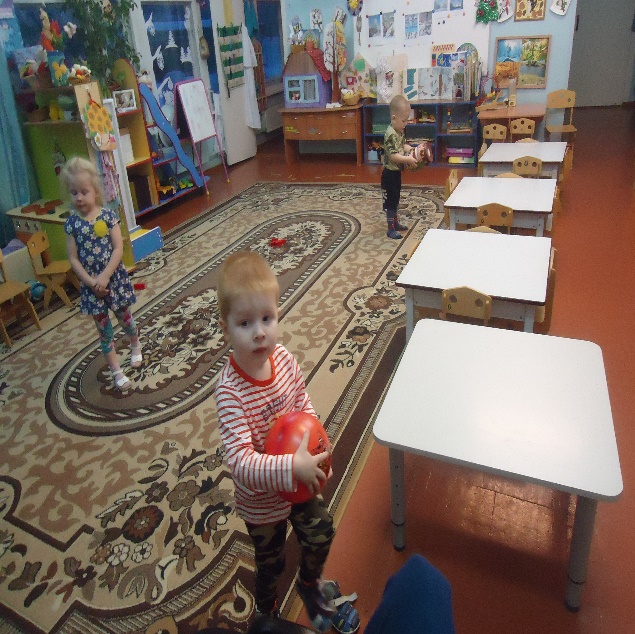 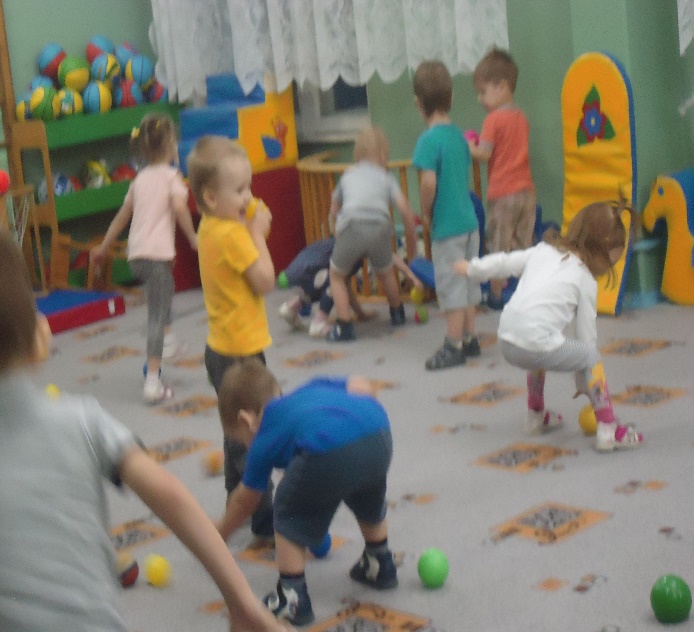 Моя любимая игрушка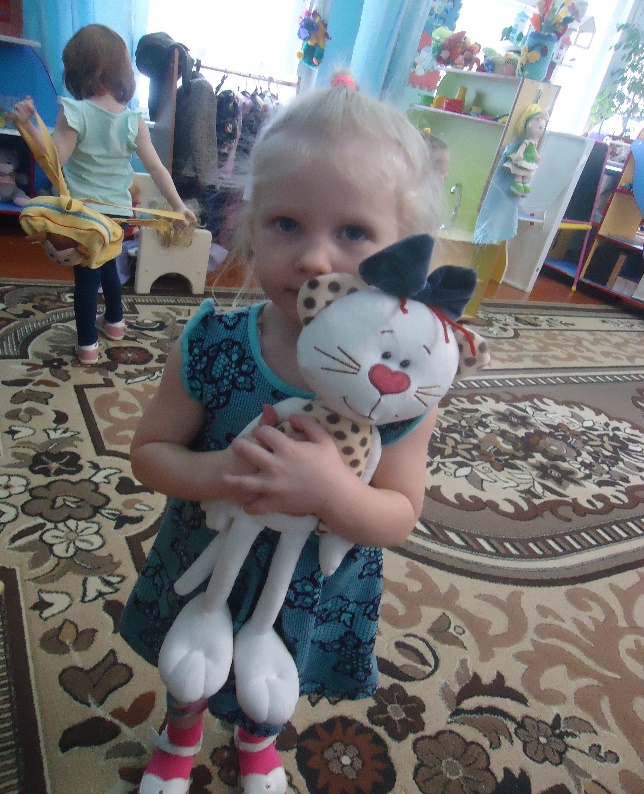 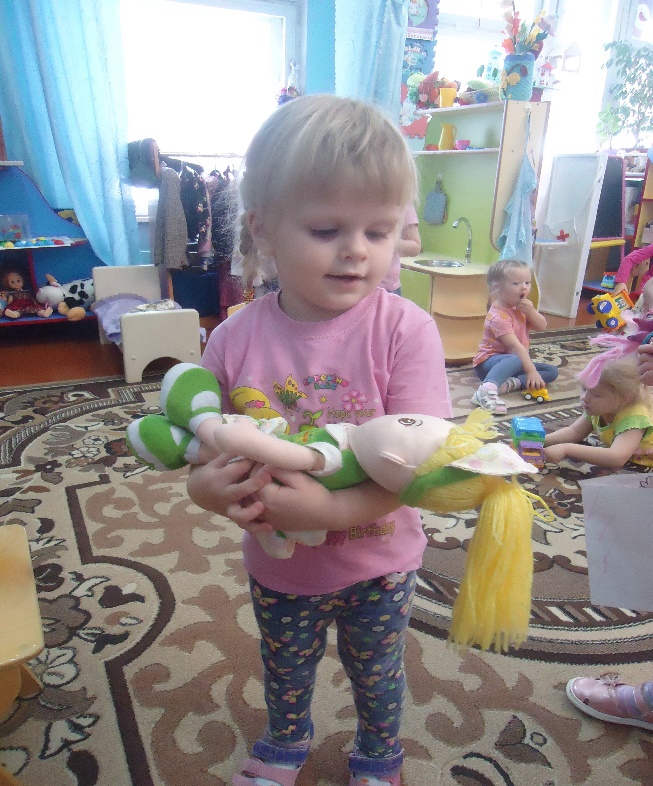 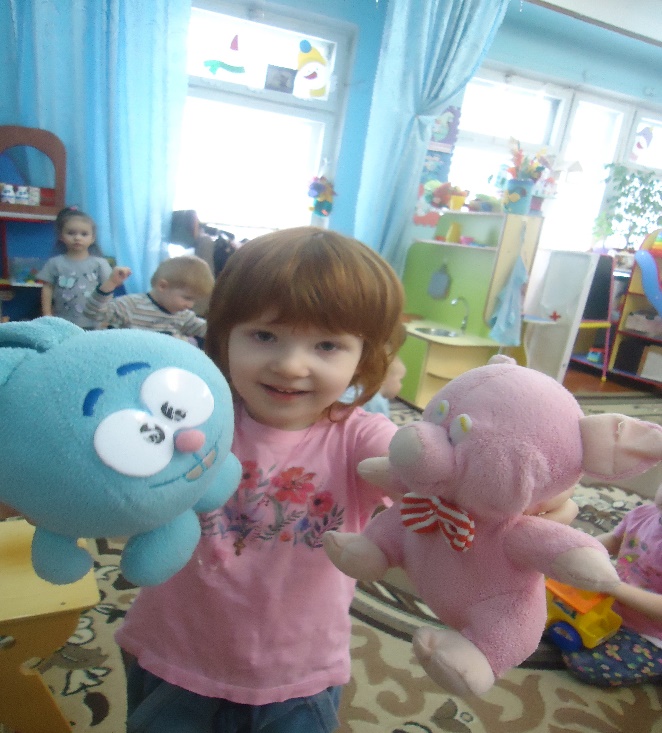 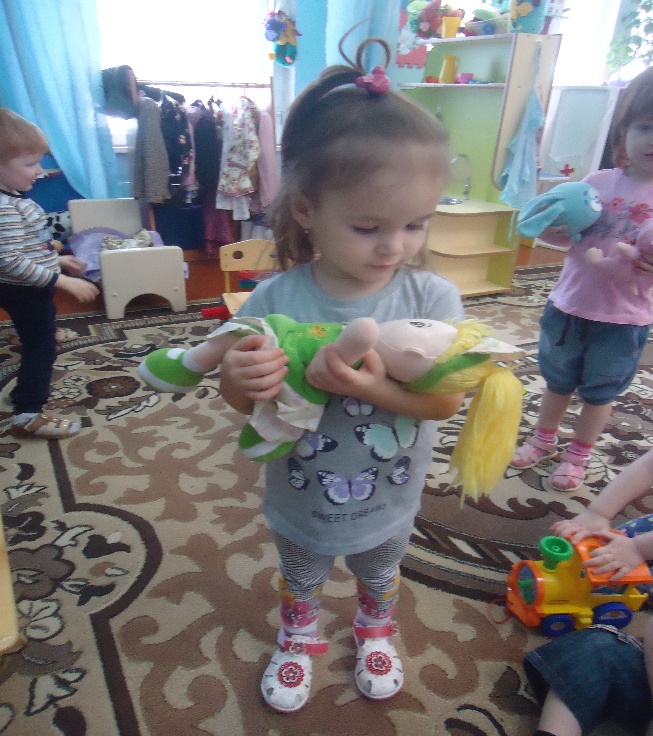 Результаты проекта: Дети:1.проявляют интерес к экспериментированию с различными игрушками; 2.овладевают знаниями о свойствах, качествах и функциональном  назначении игрушек; 3. проявляют доброту, заботу, бережное отношение к игрушкам; 4. возрастает речевая активность детей в разных видах деятельности.